                                   Постановление №90 от 31 декабря 2020 годаОб утверждении Порядка проведения операцийсо средствами бюджетных и автономных учреждений сельского поселения Ковардинский сельсовет муниципального района Гафурийский район Республики БашкортостанВ соответствии с частями 3.4, 3.7 - 3.10 статьи 2 Федерального закона 
от 3 ноября 2006 года № 174-ФЗ «Об автономных учреждениях», 
частями 6, 8 статьи 30 Федерального закона от 8 мая 2010 года № 83-ФЗ 
«О внесении изменений в отдельные законодательные акты Российской Федерации в связи с совершенствованием правового положения государственных (муниципальных) учреждений» администрация сельского поселения Ковардинский сельсовет муниципального района Гафурийский район  постановляет:1. Утвердить прилагаемый Порядок проведения операций 
со средствами бюджетных и автономных учреждений сельского поселения Ковардинский сельсовет муниципального района Гафурийский район Республики Башкортостан.2. Настоящее постановление вступает в силу с 1 января 2021 года.3. Контроль за исполнением настоящего Постановления оставляю за собойГлава сельского поселенияКовардинский сельсовет                                            Абдрахманов Р.Г.        УТВЕРЖДЕНПостановлением администрации сельского поселения Ковардинский сельсовет муниципального района Гафурийский районРеспублики Башкортостанот 31.12.2020г.№90ПОРЯДОКпроведения операций со средствами бюджетных и автономныхучреждений сельского поселения Ковардинский сельсовет муниципального района Гафурийский район Республики Башкортостан1. Настоящий Порядок устанавливает порядок проведения операций 
со средствами бюджетных и автономных учреждений сельского поселения Ковардинский сельсовет муниципального района Гафурийский район Республики Башкортостан на лицевых счетах, открытых им в Администрации сельского поселения Ковардинский сельсовет муниципального района Гафурийский район Республики Башкортостан (далее – Администрации сельского поселения). 2. При осуществлении операций со средствами бюджетных 
и автономных учреждений сельского поселения Ковардинский сельсовет муниципального района Гафурийский район Республики Башкортостан, которым открываются лицевые счета в Администрации сельского поселения (далее - клиенты), информационный обмен между клиентом и Администрацией сельского поселения осуществляется в электронной форме 
с применением средств электронной подписи (далее - электронная форма) 
в соответствии с законодательством Российской Федерации. Если у клиента или Администрации сельского поселения отсутствует техническая возможность информационного обмена в электронной форме, обмен информацией между ними осуществляется с применением документооборота на бумажном носителе с одновременным представлением документов на машинном носителе (далее - бумажный носитель).При осуществлении операций со средствами клиента документооборот, содержащий сведения, составляющие государственную тайну, осуществляется в соответствии с настоящим Порядком с соблюдением требований законодательства Российской Федерации о защите государственной тайны.3. Администрация сельского поселения для учета средств клиентов открывает в Управлении Федерального казначейства по Республике Башкортостан казначейский счет по коду вида 03224 «Средства бюджетных и автономных учреждений субъектов Российской Федерации» (далее - казначейский счет) 
для осуществления и отражения операций с денежными средствами бюджетных и автономных учреждений. 4. Для проведения операций клиент представляет в Администрацию сельского поселения в электронной форме или на бумажном носителе распоряжения о совершении казначейских платежей по форме в соответствии с порядком исполнения бюджета сельского поселения Ковардинский сельсовет муниципального района Гафурийский район Республики Башкортостан по расходам 
и источникам финансирования дефицита бюджета сельского поселения Ковардинский сельсовет муниципального района Гафурийский район Республики Башкортостан, утвержденный постановлением администрации сельского поселения Ковардинский сельсовет муниципального района Гафурийский район Республики Башкортостан от 31.12.2020 года № 87 (далее – распоряжения). Учет операций со средствами клиента осуществляется по кодам (составным частям кодов) бюджетной классификации Российской Федерации, исходя из экономического содержания выплат: поступления - 
по коду аналитической группы подвида доходов бюджетов 
(по аналитической группе вида источников финансирования дефицитов бюджетов), выплаты - по кодам видов расходов классификации расходов бюджетов (по аналитической группе вида источников финансирования дефицитов бюджетов) (далее - код по бюджетной классификации), кодам субсидии и кодам объектов капитального строительства (при наличии).5. Распоряжения принимаются к исполнению в случае выполнения следующих условий:суммы, указанные в распоряжениях, не превышают остаток средств 
на лицевом счете клиента;указанные в распоряжениях коды по бюджетной классификации, являются действующими на момент представления распоряжений;указанные в распоряжениях коды по бюджетной классификации соответствуют текстовому назначению платежа или кодам видов выплат 
(для перечисления денежных средств на банковские карты «Мир» физических лиц);в распоряжениях отсутствуют исправления (в случае представления распоряжений на бумажном носителе);экземпляры, представленные на бумажном и машинном носителях, идентичны (в случае представления распоряжений на бумажном носителе).6. В случае если форма или содержание распоряжения не соответствуют установленным требованиям или подписи ответственных лиц будут признаны не соответствующими образцам, имеющимся в Карточке образцов подписей (в случае представления распоряжения на бумажном носителе), 
не позднее второго рабочего дня, следующего за днем представления распоряжения клиентом:- при представлении распоряжения на бумажном носителе клиенту возвращается распоряжение с приложением Протокола по форме 
в соответствии с порядком санкционирования оплаты денежных обязательств получателей средств бюджета сельского поселения Ковардинский сельсовет муниципального района Гафурийский район Республики Башкортостан 
и администраторов источников финансирования дефицита бюджета сельского поселения Ковардинский сельсовет муниципального района Гафурийский район Республики Башкортостан, утвержденным постановлением администрации сельского поселения Ковардинский сельсовет муниципального района Гафурийский район Республики Башкортостан от 31.12.2020 года № 90, с указанием причины возврата (далее – Протокол);- при представлении распоряжения в электронной форме клиенту направляется Протокол в электронной форме.7. Представленные клиентом в Администрацию сельского поселения распоряжения, соответствующие требованиям настоящего Порядка, исполняются 
не позднее второго рабочего дня, следующего за днем их представления. В случае превышения выплат над показателями кодов по бюджетной классификации, доведенных учредителем, распоряжение не принимается 
к исполнению.8. Администрация сельского поселения в день поступления выписки с казначейского счета учитывает операции со средствами клиента на лицевом счете клиента, предназначенном для учета операций со средствами бюджетного (автономного) учреждения (за исключением субсидий на иные цели, а также субсидий на осуществление капитальных вложений в объекты капитального строительства государственной собственности или приобретение объектов недвижимого имущества в муниципальную собственность, предоставленных бюджетному (автономному) учреждению из бюджета сельского поселения Ковардинский сельсовет муниципального района Гафурийский район Республики Башкортостан) (далее - лицевой счет клиента), на лицевом счете клиента, предназначенном для учета операций со средствами обязательного медицинского страхования, поступающими бюджетному (автономному) учреждению (далее - лицевой счет клиента для учета операций со средствами ОМС) по кодам по бюджетной классификации, на лицевом счете, предназначенном для учета операций со средствами, предоставленными бюджетному (автономному) учреждению из бюджета сельского поселения Ковардинский сельсовет муниципального района Гафурийский район Республики Башкортостан в виде субсидий на иные цели, а также субсидий 
на осуществление капитальных вложений в объекты капитального строительства муниципальной собственности или приобретение объектов недвижимого имущества в муниципальную собственность (далее - отдельный лицевой счет клиента) по кодам по бюджетной классификации, кодам субсидии и кодам объектов капитального строительства 
(при наличии).Суммы возврата дебиторской задолженности, образовавшейся у клиента в текущем финансовом году, учитываются на лицевом счете клиента, отдельном лицевом счете клиента, лицевом счете клиента для учета операций со средствами ОМС как восстановление выплат с отражением 
по тем же кодам по бюджетной классификации, кодам субсидии и кодам объектов капитального строительства (при наличии), по которым были произведены выплаты.Поступления бюджетных и автономных учреждений сельского поселения Ковардинский сельсовет муниципального района Гафурийский район Республики Башкортостан от возврата дебиторской задолженности прошлых лет по ранее произведенным ими выплатам относятся на статью аналитической группы вида источников финансирования дефицитов бюджетов 510 «Поступление денежных средств и их эквивалентов». Суммы, зачисленные на казначейский счет для осуществления 
и отражения операций с денежными средствами клиента, на основании  расчетных документов (распоряжений), в которых не указан или указан ошибочный (несуществующий) код по бюджетной классификации, отражаются на лицевом счете клиента, указанном в расчетном документе (распоряжении), по коду аналитической группы подвида доходов бюджетов "Прочие доходы".Суммы, зачисленные на казначейский счет для осуществления 
и отражения операций с денежными средствами клиента, на основании расчетных документов (распоряжений), в которых не указан и (или) указан ошибочный номер лицевого счета (далее - невыясненные поступления клиента), учитываются в составе общего остатка на казначейском счете 
для осуществления и отражения операций с денежными средствами бюджетных и автономных учреждений.В случае если в расчетном документе (распоряжении), суммы 
по которому отнесены к невыясненным поступлениям клиента, указаны ИНН (ИНН и КПП) клиента, Администрация сельского поселения не позднее следующего рабочего дня после зачисления средств на казначейский счет для осуществления и отражения операций с денежными средствами бюджетных и автономных учреждений формирует и направляет предполагаемому клиенту Запрос на выяснение принадлежности платежа по форме согласно приложению № 1 к настоящему Порядку (далее – Запрос).Для уточнения невыясненных поступлений клиент представляет 
в Администрацию сельского поселения уведомление об уточнении операций клиента по форме согласно приложению № 2 к настоящему Порядку (далее – уведомление).Невыясненные поступления клиента подлежат уточнению в течение 
10 рабочих дней со дня их поступления на казначейский счет 
для осуществления и отражения операций с денежными средствами бюджетных (автономных) учреждений, а в случае направления Администрацией сельского поселения клиенту Запроса - в течение 10 рабочих дней со дня получения Запроса клиентом.В случае если в течение указанного срока клиент не представил 
в Администрацию сельского поселения уведомление, Администрация сельского поселения не позднее двух рабочих дней с момента истечения срока представления уведомления составляет распоряжение на возврат указанных средств плательщику.Суммы поступлений на казначейский счет для осуществления 
и отражения операций с денежными средствами клиентов, отнесенные 
к невыясненным поступлениям клиента, результаты выяснения (уточнения) их принадлежности, а также операции по возврату невыясненных поступлений плательщику отражаются Администрацией сельского поселения в Ведомости учета невыясненных поступлений по счету по форме согласно приложению №3 к настоящему Порядку.Клиент вправе в течение финансового года представить в Администрацию сельского поселения уведомление для уточнения кодов по бюджетной классификации 
и (или) кодов субсидии, кодов объектов капитального строительства
(при наличии), по которым операции были отражены на лицевом счете клиента.9. Администрация сельского поселения по письменному запросу учредителя в отношении клиента, не позднее пяти рабочих дней после дня поступления запроса, предоставляет ему Сводные сведения по лицевым счетам бюджетных (автономных) учреждений по форме согласно приложению №4 к настоящему Порядку.10. При реорганизации (ликвидации) клиента, а также изменении типа учреждения передача показателей с закрываемых лицевых счетов клиента 
на вновь открываемые осуществляется с начала года с применением формы Акта приемки-передачи показателей лицевого счета, открытого неучастнику бюджетного процесса, бюджетному (автономному) учреждению, по форме 
в соответствии с порядком открытия и ведения лицевых счетов 
в Администрации сельского поселения Ковардинский сельсовет муниципального района Гафурийский район Республики Башкортостан, утвержденным постановлением администрации сельского поселения Ковардинский сельсовет муниципального района Гафурийский район Республики Башкортостан  от  31.12.2020 года №90 .БАШОРТОСТАН РЕСПУБЛИКАҺЫFАФУРИ РАЙОНЫ МУНИЦИПАЛЬ РАЙОНЫҠАУАРҘЫ АУЫЛ СОВЕТЫАУЫЛ БИЛӘМӘҺЕХАКИМИТЕ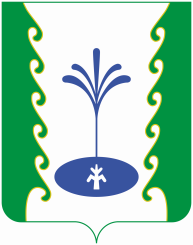 РЕСПУБЛИКА БАШКОРТОСТАНАДМИНИСТРАЦИЯСЕЛЬСКОГО ПОСЕЛЕНИЯ КОВАРДИНСКИЙ СЕЛЬСОВЕТМУНИЦИПАЛЬНОГО РАЙОНАГАФУРИЙСКИЙ РАЙОН453062, Fафури районы, 
Ҡауарҙы ауылы, Зәки Вәлиди урамы, 34
Тел. 2-55-65453062, Гафурийский район,
с. Коварды, ул. Заки-Валиди 34
Тел. 2-55-65